EMENDA Nº 01 AO PROJETO DE LEI 071/2023“Autoriza o Poder Executivo a contratar operação de crédito com a Caixa Econômica Federal, e dá outras providências”Bom Retiro do Sul, 16 de maio de 2023.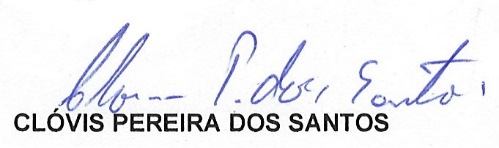 Nº 01 – EMENDA ADITIVA AO PL Nº 071/2023Insere Parágrafo Único no Artigo 1º§ Fica assegurada a pavimentação da Rua Silvina Kerber, no Bairro Goiabeira, diante da contratação da referida operação de credito.Autoria do Vereador: Clóvis Pereira dos Santos Mensagem Justificativa: A pavimentação da Rua Silvina Kerber é de extrema importância e precisa ser assegurada que seja realizada.